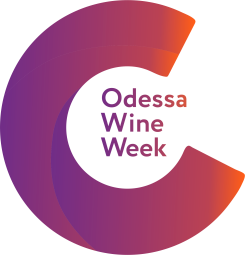 З 18 по 23 травня 2021 року в Одесі вперше пройде міжнародний проєкт Odessa Wine Week, заходи якого зберуть провідних фахівців винної галузі, науковців, енологів, виноробів, сомельє, винних трейдерів, представників влади, комерсантів, виробників супутніх товарів і технологій, маркетологів, винних експертів, журналістів.Odessa Wine Week об’єднує зусилля української винної спільноти, що спрямовані на розвиток винного ринку України, на популяризацію й просування бренду «українське вино», на інтеграцію України в світову винну спільноту.Програма складається з заходів, що фокусують увагу на ключових напрямках розвитку винного ринку. Формати заходів: офлайн, прямі трансляції, офлайн+онлайн. Заходи Odessa Wine Week (за календарним принципом)► Дегустаційний конкурс «Odessa Wine & Spirit Awards». Офлайн з прямою трансляцією. Лабораторія сенсорного аналізу Одеської Національної академії харчових технологій (ОНАХТ). 18, 19, 20 травняКонкурс проходить в відкритому форматі - в прямому ефірі з коментарями українською та англійською мовами. Усі бажаючи матимуть можливість слідкувати за процесом.Експерти, що входять до складу журі, мають 2-4 рівень WSET (Wine & Spirit Education Trust). Зразки оцінюватимуться за методологією регламенту OIV (International Organisation of Vine and Wine). Дегустатори працюватимуть в окремих кабінках лабораторії, яка обладнана відповідно до професійних стандартів та вимог.Конкурс формує компетентну експертну думку в країні та підвищує довіру до вітчизняного вина.► X ювілейний міжнародний симпозіум OENOVITI international. Офлайн+онлайн. Premier Hotel Odesa - конференц-зал «Онікс». 18, 19, 20 травняСимпозіум присвячений 10-річчю OENOVITI International Network (OIN). В Україні проводитиметься вперше. Науковці зі всього світу обговорюватимуть глобальні проблеми світового виноробства, які стосуються розвитку галузі в кліматичних умовах, що стрімко змінюються.OENOVITI International Network - унікальна міжнародна спільнота дослідників у сфері виноградарства та виноробства. OIN займається дослідженнями і навчанням, сприяє обміну досвідом між фахівцями. Об'єднує 57 учасників - академічні установи, дослідницькі інститути, промислових партнерів з 23 країн 5 континентів. Спільнота координується Інститутом виноградарства та виноробства (Institut des Sciences de la Vigne et du Vin), Бордо, Франція.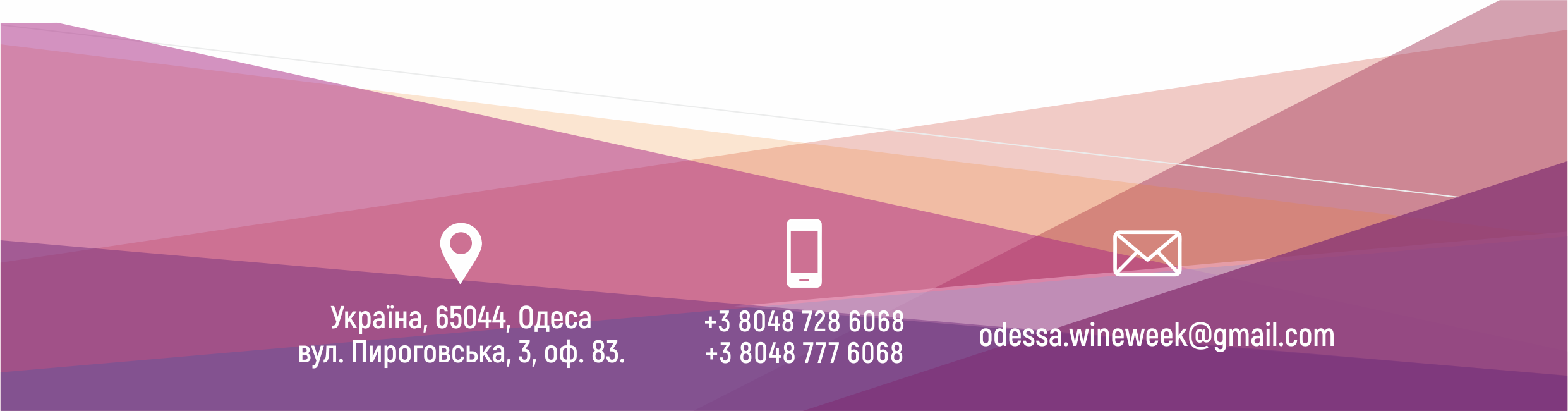  ► Конференція «Еногастрономічний туризм - драйвер розвитку туристичних дестинацій» (за участю представників Міст гастрономії креативної мережі міст ЮНЕСКО). Офлайн+онлайн. Premier Hotel Odesa - конференц-зал «Сапфір», 19 травня► Серія авторських дегустацій від гостей та учасників OWW для представників HoReCa та ритейлу. Офлайн. Premier Hotel Odesa - ресторан Mare DiVino, 19 травня► Експозона OWW. Обладнання для виноробної та алкогольної промисловості; обладнання для винних льохів; етикетки; упаковка; тара; аксесуари; матеріали для оформлення і закупорювання пляшок, інше.Premier Hotel Odesa, 19, 20 травня► Wine Future Forum Офлайн. Premier Hotel Odesa - конференц-зал «Сапфір», 20 травня▪ Державні, грантові, банківські програми підтримки виноробства. Приклади інших країн: Вірменії, Грузії, Китаю. ▪ Wine talks «Правила виноробів». Зустрічі з відомими іноземними виноробами, гостями OWW. ▪ Просування бренду «українське вино». Винна візитівка України.Секції: маркетологів; рестораторів; ритейлерів; українських виноробів; медіа. В роботі Wine Future Forum братимуть участь представники влади, винороби, представники національних та іноземних винних асоціацій, представники HoReCa та ритейлу. ► Проєкт «Best Riedel glass for Odessa Black variety». Визначення оптимальної форми келиха з колекції Riedel для вин з сорту винограду Одеський чорний. Офлайн. Premier Hotel Odesa - ресторан Mare DiVino. 20 травня► Нагородження переможців дегустаційного конкурсу «Odessa Wine & Spirit Awards». ► Нагородження переможця та учасників проєкту «Best Riedel glass for Odessa Black variety». Офлайн. Premier hotel Odesa, 20 травня► Відвідування виноробень Одеської області. 21 травня► XI гастрономічний фестиваль «Таки да, вкусно». 22, 23 травняЛокації ▪ Premier Hotel Odesa - конференц-зал «Сапфір», конференц-зал «Онікс», ресторан Mare DiVino▪ Лабораторія сенсорного аналізу Одеської Національної академії харчових технологій (ОНАХТ)Онлайн-платформи: Facebook, YoutubeОфіційна підтримка ▪ Одеська обласна державна адміністрація ▪ Одеська міська радаОрганізатори та партнериАвтори та організатори Odessa Wine Week:▪ Компанія «Експо-Юг-Сервіс»▪ Одеська Національна академія харчових технологій (ОНАХТ)Співорганізатор: громадська спілка УКРСАДВИНПРОМОрганізатор конференції «Еногастрономічний туризм - драйвер розвитку туристичних дестинацій»:▪ Департамент культури та туризму Одеської міської радиОрганізатори проєкту «Best Riedel glass for Odessa Black variety»: ▪ Компанія RIEDEL▪ Корпорація MIRS - офіційний дистриб‘ютор Riedel в Україні▪ Одеська Національна академія харчових технологій▪ MD IKPMG LimitedОфіційний готель-партнер Odessa Wine Week:▪ Premier Hotel OdesaГенеральний медіапартнер Odessa Wine Week:▪ Комунікативна медіа-група Drinks+Поліграфічний партнер Odessa Wine Week:▪ Друкарня «АЛЬФА ПРЕСС»…………………………………………………………………………………………………………….Інформація про організаторівКомпанія «Експо-Юг-Сервіс» спеціалізується на проведенні винних і гастрономічних виставок, фестивалів, дегустацій з 1999 року. В портфелі компанії за даними напрямками: - Спеціалізована міжнародна виставка «Вино і виноробство», 1999 – 2013.- Спеціалізована міжнародна виставка «Високий градус», 1999 – 2013.- Професійний міжнародний дегустаційний конкурс «Одеський залив», 2006 – 2013.- Форум виноробів та енологів, 2004 – 2013.- Міжнародна конференція «Маркетингові стратегії просування алкогольної продукції», 2005-2011- Свято вина на Дерибасівській, 2008 – 2010. - Салон шампанських та ігристих вин, 2012- Дегустації та навчальні програми «Wine expert», 2013, 2014.- Гастрономічний фестиваль «Таки да, смачно», 2014 – 2020.- Спеціалізована виставка-форум «Мій ресторан», 2003 - 2007.- Всеукраїнський конкурс кулінарного мистецтва «Маестро кухні», 2004 - 2007.- Конкурс кондитерського мистецтва ім. Якова Фанконі, 2004 - 2007.- Конкурс етнічної кухні та напоїв в рамках фестивалю «Вінок Дунаю», 2009.- Програма «Кухня народів світу» в рамках Одеського туристичного фестивалю, 2011, 2012.Одеська національна академія харчових технологій  - визнаний в Україні і за кордоном науково-освітній технологічний центр з наукових досліджень і підготовки висококваліфікованих кадрів для зернопереробної, харчової, холодильної, машинобудівної, енергетичної, нафтогазової та інших галузей промисловості. Академія є дійсним членом 11 міжнародних організацій, у тому числі Євразійської асоціації університетів (EUA), Міжнародної Асоціації Європейських університетів (EAU), Європейської федерації харчової науки і технологій. У 2008 році стала співзасновником Української Асоціації харчової науки і технології, яка є регіональним відділенням Всесвітнього Союзу харчової науки і технології (IUFOST) та Європейської федерації харчової науки і технології (EFFOST). Академія проводить освітні проєкти для представників виноробної галузі України. Здійснює науковий супровід виноробної промисловості. Організує заходи: - Щорічні міжнародні науково-практичні конференції «Харчові технології»- Міжнародний форум «Винні діалоги», 2016- Міжнародний форум «Нові вина України», 2017- Міжнародні та Всеукраїнські дегустаційні конкурси «Одеський залив», 2018, 2019- Еногастрономічний  фестиваль «Вино на кожний день у кожний дім», 2018